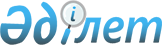 О создании государственного учреждения "Кинологический центр" Таможенного комитета Министерства государственных доходов Республики КазахстанПостановление Правительства Республики Казахстан от 15 февраля 2001 года N 230



      В соответствии с Указом Президента Республики Казахстан от 16 мая 2000 года N 395 
 U000395_ 
 "О Государственной программе борьбы с наркоманией и наркобизнесом в Республике Казахстан на 2000-2001 годы" и постановлением Правительства Республики Казахстан от 22 ноября 2000 года N 1746 
 P001746_ 
 "Об утверждении Программы реформирования таможенной службы Республики Казахстан" Правительство Республики Казахстан постановляет: 



      1. Создать государственное учреждение "Кинологический центр" Таможенного комитета Министерства государственных доходов Республики Казахстан (далее - Кинологический центр). 



      2. Таможенному комитету Министерства государственных доходов Республики Казахстан в установленном законодательством Республики Казахстан порядке: 



      1) утвердить устав Кинологического центра и обеспечить его регистрацию в органах юстиции; 



      2) принять иные меры, вытекающие из настоящего постановления. 



      3. Установить, что финансирование Кинологического центра осуществляется за счет и в пределах средств, предусмотренных в республиканском бюджете на 2001 год Министерству государственных доходов Республики Казахстан по программе "Строительство таможенных постов, инфраструктуры таможенных органов". 



      4. Министерству финансов Республики Казахстан, начиная с 2002 года, предусматривать расходы на содержание Кинологического центра по соответствующей программе республиканского бюджета. 



      5. Внести в некоторые решения Правительства Республики Казахстан следующие дополнения: 



      1) (


Подпункт 1) утратил силу - постановлением Правительства РК от 14 апреля 2003 г. 


 N 357 


 ) 





      2) 


(Подпункт 2) утратил силу - постановлением Правительства РК от 1 июня 2004 г. 


 N 604 


 )


    



      6. Таможенному комитету Министерства государственных доходов Республики Казахстан в месячный срок внести предложения по приведению ранее принятых решений Правительства Республики Казахстан в соответствие с настоящим постановлением.



      7. Настоящее постановление вступает в силу со дня подписания.


     

Премьер-Министр




  Республики Казахстан 


					© 2012. РГП на ПХВ «Институт законодательства и правовой информации Республики Казахстан» Министерства юстиции Республики Казахстан
				